骨盤矯正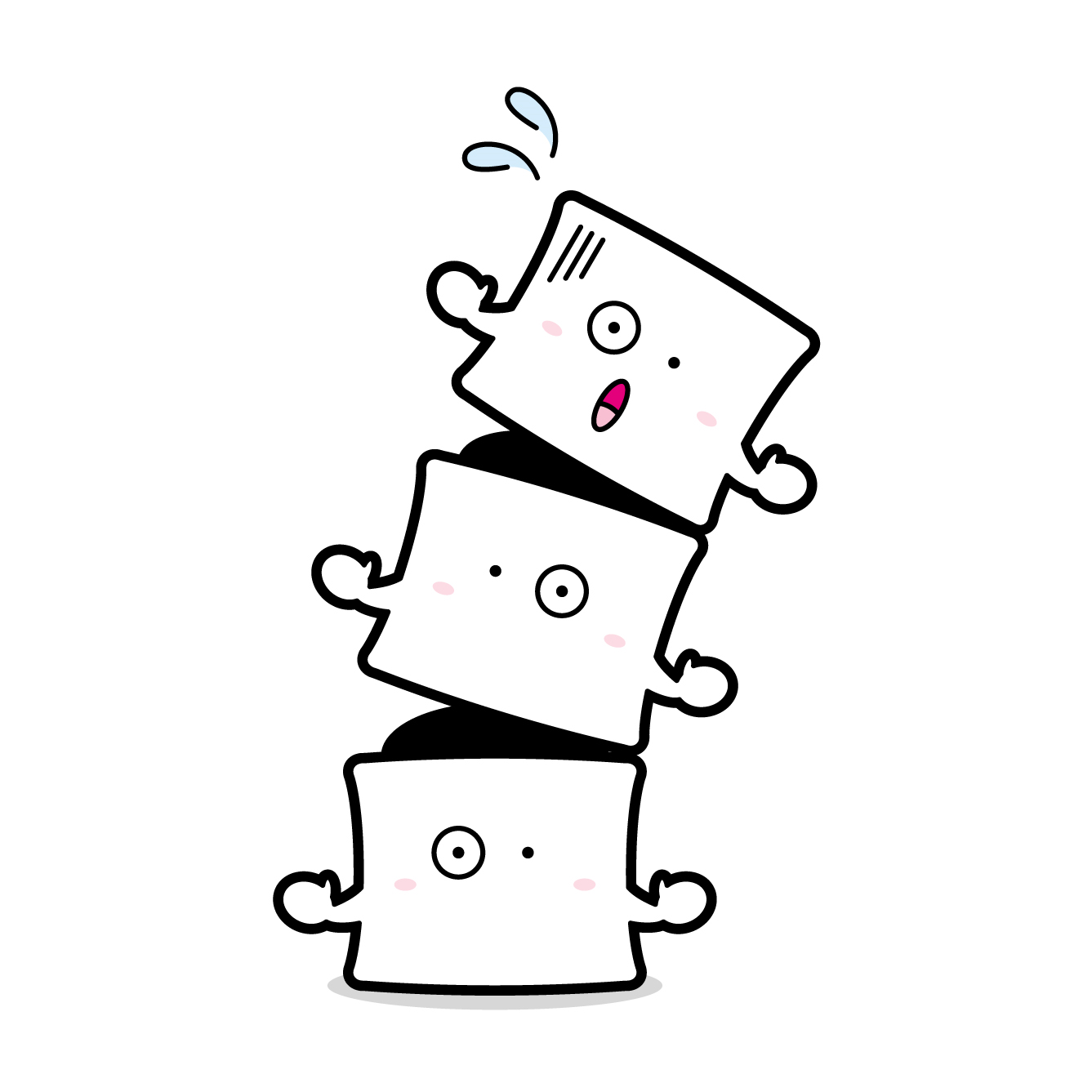 他にも骨盤が原因となる症状はありますがあなたは、どんな症状がでていますか？骨盤矯正は、矯正をうければいいというわけじゃありません．．．骨盤矯正後の姿勢・骨格を維持することが大事なんです！！一人一人のお身体の状態にあった矯正セルフケアを指導します！根本から改善させましょう！！1回目　　１０００円　　　　２回目　　８００円３回目～　５００円　　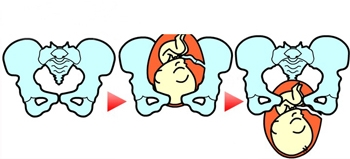 